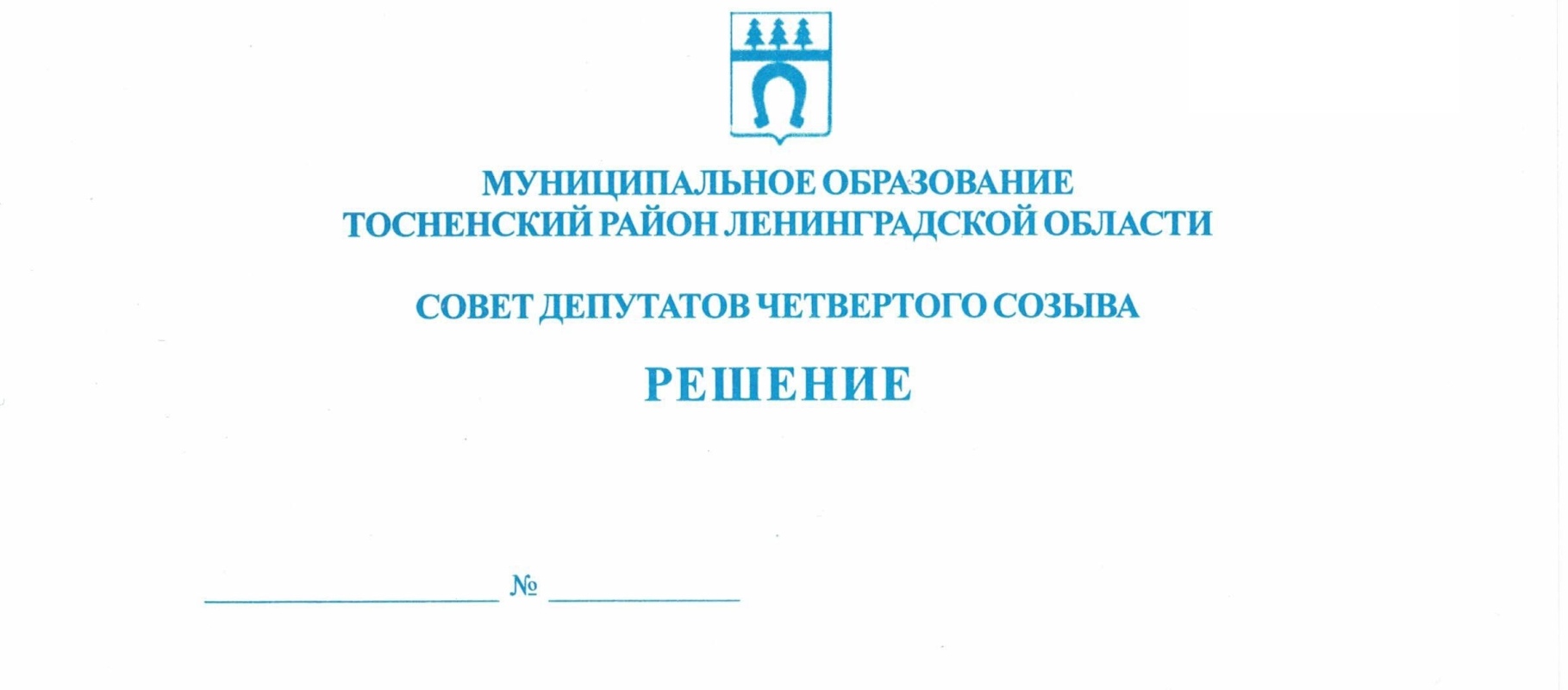         24.02.2021                      93Об утверждении Положения о комитете финансовадминистрации муниципального образованияТосненский район Ленинградской области	В соответствии с Бюджетным кодексом Российской Федерации, Федеральным      законом от 06.10.2003 № 131-ФЗ «Об общих принципах организации местного самоуправления в Российской Федерации», в целях приведения нормативных правовых актов муниципального образования Тосненский район Ленинградской области в соответствие с действующим законодательством совет депутатов муниципального образования Тосненский район Ленинградской областиРЕШИЛ:	1. Утвердить Положение о комитете финансов администрации муниципального   образования Тосненский район Ленинградской области согласно приложению.	2. Настоящее решение вступает в силу с момента официального опубликования   (обнародования).	3. Признать утратившим силу Положение о Комитете финансов  администрации муниципального образования Тосненский район Ленинградской области, утвержденное решением совета депутатов муниципального образования Тосненский район Ленинградской области от 18.11.2011 № 122.	4. Аппарату совета депутатов муниципального образования Тосненский район      Ленинградской области обеспечить официальное опубликование и обнародование настоящего решения.Глава муниципального образования                                                                        В.В. ЗахаровКасперская Оксана Вячеславовна, 8(81361)3321620 гвПриложениек решению совета депутатовмуниципального образованияТосненский район Ленинградской областиот 24.02.2021 № 93ПОЛОЖЕНИЕо комитете финансов администрации муниципального образованияТосненский район Ленинградской областиг. Тосно2021  1. ОБЩИЕ ПОЛОЖЕНИЯ	Комитет финансов администрации муниципального образования Тосненский район Ленинградской области (далее по тексту – Комитет) является органом администрации муниципального образования Тосненский район Ленинградской области, обладает статусом финансового органа муниципального образования Тосненский район Ленинградской области и финансового органа Тосненского городского поселения Тосненского муниципального района Ленинградской области, обеспечивающего формирование и реализацию единой финансовой, налоговой и бюджетной политики в Тосненском районе Ленинградской области, составление проектов бюджетов муниципального образования Тосненский район Ленинградской области и Тосненского городского поселения Тосненского муниципального района Ленинградской области и направление их в администрацию муниципального образования Тосненский район Ленинградской области, организацию их исполнения,     исполнительно-распорядительные функции по управлению финансами муниципального образования Тосненский район Ленинградской области и Тосненского городского поселения Тосненского муниципального района Ленинградской области.	Комитет в пределах своей компетенции осуществляет деятельность с учетом приоритета целей и задач по содействию развитию конкуренции в установленной сфере деятельности.	1.1. Комитет осуществляет свою деятельность во взаимодействии с региональными органами исполнительной власти, муниципальными органами Тосненского района Ленинградской области, со структурными подразделениями администрации муниципального образования Тосненский район Ленинградской области, администрациями городских и сельских поселений Тосненского муниципального района Ленинградской области (далее – поселения), а также с коммерческими и некоммерческими организациями, общественными объединениями, иными организациями, а также с гражданами.	1.2. Комитет в своей деятельности руководствуется Конституцией Российской    Федерации, федеральными конституционными законами, федеральными законами, правовыми актами Президента Российской Федерации, Правительства Российской Федерации, иными федеральными правовыми актами, в том числе правовыми актами Министерства финансов Российской Федерации, областными законами, правовыми актами Губернатора Ленинградской области, Правительства Ленинградской области и его отраслевых органов, принятыми в рамках их компетенции, законодательством Российской Федерации и Ленинградской области о местном самоуправлении, Уставом Ленинградской области, Уставом муниципального образования Тосненский район Ленинградской области, Уставом Тосненского городского поселения Тосненского муниципального района Ленинградской области, муниципальными правовыми актами органов местного самоуправления муниципального образования Тосненский район Ленинградской области и Тосненского городского поселения Тосненского муниципального района Ленинградской области, а также настоящим Положением.	1.3. Комитет обладает правами юридического лица в объеме, необходимом для реализации полномочий.	1.4. Учредителем Комитета является муниципальное образование Тосненский район Ленинградской области (далее – Учредитель).	Функции и полномочия Учредителя в отношении Комитета и полномочия собственника имущества Комитета осуществляет администрация муниципального образования Тосненский район Ленинградской области.	1.5. Комитет имеет круглую печать, содержащую его полное наименование на русском языке, герб муниципального образования Тосненский район Ленинградской области. Комитет может иметь штампы, бланки со своим наименованием и изображением герба муниципального образования Тосненский район Ленинградской области.2	1.6. Комитет имеет полное и сокращенное наименования:	- полное наименование: комитет финансов администрации муниципального образования Тосненский район Ленинградской области;	- сокращенное наименование: КФ администрации МО ТРЛО.	1.7. Финансовое обеспечение деятельности Комитета осуществляется за счет средств бюджета муниципального образования Тосненский район Ленинградской области на основании бюджетной сметы. Финансовое обеспечение деятельности Комитета по переданным отдельным государственным полномочиям, полномочиям органов местного самоуправления поселений, входящих в состав Тосненского района Ленинградской области, осуществляется за счет средств соответствующих бюджетов, передающих исполнение своих полномочий на уровень муниципального района.	1.8. Комитет имеет самостоятельный баланс, счета в органах казначейства, финансовых органах для осуществления операций по основной деятельности в соответствии      с действующим законодательством Российской Федерации.	1.9.Комитет не отвечает по обязательствам государства, муниципального образования. Комитет отвечает по своим обязательствам в пределах находящихся в его распоряжении денежных средств, получаемых по бюджетной смете. При их недостаточности субсидиарную ответственность по обязательствам Комитета несет собственник имущества.	1.10. Место нахождения Комитета: 187000, Ленинградская область, город Тосно,   пр. Ленина, дом 32.	1.11. Комитет не имеет филиалов (обособленных подразделений и представительств).	1.12. Комитет создан без ограничения срока деятельности.2. ПОЛНОМОЧИЯ КОМИТЕТА	2.1. Комитет осуществляет следующие полномочия:	- составляет проекты бюджетов муниципального образования Тосненский  район Ленинградской области и Тосненского городского поселения Тосненского муниципального района Ленинградской области (далее – бюджеты), представляет его с необходимыми документами и материалами для внесения в представительные органы, организует исполнение  бюджетов, устанавливает порядок представления бюджетной отчетности, ежемесячно составляет и представляет отчет о кассовым исполнении;	- осуществляет управление бюджетными средствами на единых счетах бюджетов;	- устанавливает порядок составления и ведения кассовых планов, а также состав и сроки представления главными распорядителями бюджетных средств, главными администраторами доходов бюджетов, главными администраторами источников финансирования дефицита бюджетов сведений, необходимых для составления и ведения кассового плана;	- осуществляет составление и ведение кассовых планов исполнения бюджетов;	- устанавливает порядок составления и ведения сводных бюджетных росписей бюджетов;	- составляет и ведет сводные бюджетные росписи бюджетов в установленном порядке;	- формирует и представляет в Федеральное казначейство информацию и документы об организациях, подлежащих включению в Сводный реестр участников бюджетного процесса, в отношении организаций, созданных муниципальным образованием, а также иных неучастников бюджетного процесса, иных юридических лиц, получающих средства, источником финансового обеспечения которых являются средства бюджетов, а также        в иных случаях, установленных бюджетным законодательством Российской Федерации;3	- составляет отчетность об исполнении бюджетов, устанавливает порядок представления отчетности об исполнении бюджетов участниками бюджетного процесса Тосненского района Ленинградской области и Тосненского городского поселения Тосненского муниципального район Ленинградской области;	- составляет и представляет отчетность об исполнении консолидированного бюджета Тосненского района Ленинградской области;	- устанавливает порядок учета бюджетных и денежных обязательств, ведет учет бюджетных и денежных обязательств в соответствии с положениями Бюджетного кодекса Российской Федерации;	- обеспечивает исполнение решения налогового органа о взыскании налога, сбора, пеней и штрафов, предусматривающего обращение взыскания на средства местных бюджетов в соответствии с положениями Бюджетного кодекса Российской Федерации;	- устанавливает порядок и осуществляет санкционирование оплаты денежных обязательств в соответствии с положениями Бюджетного кодекса Российской Федерации;	- устанавливает порядок ведения учета и осуществления хранения исполнительных документов, предусматривающих обращение взыскания на средства местных бюджетов    в соответствии с положениями Бюджетного кодекса Российской Федерации;	- осуществляет планирование бюджетных ассигнований в соответствии с порядком и методикой, установленными Комитетом;	- осуществляет составление и представление бюджетной отчетности в администрацию муниципального образования Тосненский район Ленинградской области;	- ведет реестр расходных обязательств муниципального образования Тосненский район Ленинградской области и Тосненского городского поселения Тосненского района Ленинградской области (далее – МО);	- утверждает лимиты бюджетных обязательств для главных распорядителей средств бюджетов;	- устанавливает, детализирует и определяет порядок применения бюджетной классификации Российской Федерации в части, относящейся к бюджетам;	- утверждает перечень кодов, дополнительных кодов, подвидов по видам доходов, закрепляемых за главными администраторами доходов бюджетов;	- определяет порядок завершения операций по исполнению бюджетов в текущем финансовом году;	- осуществляет ведение муниципальной долговой книги МО;	- устанавливает порядок взыскания остатков непогашенных бюджетных кредитов, включая проценты, штрафы, пени; разрабатывает проекты муниципальных правовых    актов, устанавливающий порядок предоставления, использования и возврата городскими, сельскими поселениями бюджетных кредитов, полученных из бюджета муниципального образования Тосненский район Ленинградской области;	- подписывает соглашения с главами местных администрации поселений о мерах по социально-экономическому развитию и оздоровлению муниципальных финансов;	- предоставляет из бюджета муниципального образования Тосненский район Ленинградской области местным бюджетам поселений межбюджетные трансферты;	- определяет порядок взыскания в доход бюджета муниципального образования Тосненский район Ленинградской области неиспользованного остатка межбюджетных трансфертов, перечисленных местным бюджетам, при завершении финансового года в соответствии с Бюджетным кодексом Российской Федерации;	- принимает решения о приостановлении (сокращении) предоставления межбюджетных трансфертов соответствующим местным бюджетам в соответствии с Бюджетным кодексом Российской Федерации;4	- осуществляет в установленном порядке открытие и ведение лицевых счетов: для учета операций по исполнению расходов местных бюджетов за исключением случаев, установленных Бюджетным кодексом Российской Федерации;	- осуществляет государственные полномочия, полномочия по исполнению бюджетов поселений в случае наделения муниципального образования Тосненский район Ленинградской области государственными полномочиями и передачи соответствующих полномочий органов местного самоуправления поселений на уровень муниципального образования Тосненский район Ленинградской области;	- осуществляет внутренний муниципальный финансовый контроль в сфере бюджетных правоотношений в объеме полномочий, установленных бюджетным законодательством Российской Федерации, муниципальными правовыми актами органов МО;	- устанавливает порядок приостановления оплаты денежных обязательств в случаях, установленных Бюджетным кодексом Российской Федерации;	- осуществляет учет средств резервного фонда администрации муниципального образования Тосненский район Ленинградской области в установленном ею порядке;	- разрабатывает и представляет на утверждение в администрацию муниципального образования Тосненский район Ленинградской области порядок формирования муниципального задания на оказание муниципальных услуг (выполнение работ) в отношении  муниципальных учреждений МО и финансового обеспечения выполнения муниципальных заданий;	- разрабатывает и устанавливает порядок осуществления бюджетных полномочий главных администраторов источников финансирования дефицита бюджетов МО и подведомственных ему администраторов источников финансирования дефицита бюджетов МО в случае определения учреждения решениями о бюджетах МО на очередной финансовый год главным администратором источников финансирования дефицита бюджетов МО;	- разрабатывает и представляет на утверждение в администрацию муниципального образования Тосненский район Ленинградской области порядок определения органов администрации муниципального образования Тосненский район Ленинградской области, исполняющих полномочия главного администратора (администратора) доходов бюджетов;	- разрабатывает и представляет на утверждение в администрацию муниципального образования Тосненский район Ленинградской области порядок составления проектов бюджетов МО;	- разрабатывает и представляет на утверждение в администрацию муниципального образования Тосненский район Ленинградской области порядок разработки и утверждения бюджетного прогноза МО на долгосрочный период;- принимает решения о применении бюджетных мер принуждения и применяет бюджетные меры принуждения, решения об изменении (отмене) указанных решений предусмотренных Бюджетным кодексом Российской Федерации;	- устанавливает порядок исполнения решений о применении бюджетных мер принуждения, предусмотренных Бюджетным кодексом Российской Федерации;	- осуществляет внутренний муниципальный финансовый контроль в сфере закупок в соответствии с Федеральным законом от 5 апреля 2013 года № 44-ФЗ «О контрактной системе в сфере закупок товаров, работ, услуг для обеспечения государственных и муниципальных нужд» (далее – Федеральный закон № 44-ФЗ) в пределах полномочий финансового органа муниципального образования Тосненский район Ленинградской области;	- осуществляет полномочия уполномоченного органа по контролю в сфере закупок товаров, работ и услуг для обеспечения муниципальных нужд Тосненского района Ленинградской области в объеме полномочий, установленных законодательством Российской Федерации, муниципальными правовыми актами органов МО;5	- представляет интересы МО по вопросам, входящим в компетенцию Комитета, интересы Комитета в судах;	- осуществляет иные бюджетные полномочия, которые Бюджетным кодексом Российской Федерации, другими федеральными законами, областными законами Ленинградской области, Уставами МО, иными муниципальными правовыми актами МО отнесены к компетенции финансового органа МО.	2.2. Полномочия Комитета в сфере общей компетенции:	- осуществляет бюджетные полномочия главного распорядителя бюджетных средств, получателя бюджетных средств, главного администратора и администратора доходов бюджетов, главного администратора и администратора источников финансирования дефицита бюджетов, предусмотренные Бюджетным кодексом Российской Федерации,  решениями о бюджетах;	- принимает в пределах компетенции Комитета нормативные правовые акты в форме приказов Комитета;	- осуществляет мониторинг правоприменения нормативных правовых актов Комитета, а также постановлений администрации муниципального образования Тосненский район Ленинградской области, разработчиком проектов которых является Комитет;	- представляет МО в отношениях, регулируемых гражданским законодательством,  в рамках компетенции Комитета;	- осуществляет от имени МО правомочия обладателя информации;	- обеспечивает доступ к информации о деятельности Комитета на русском языке;	- рассматривает поступившие в Комитет обращения граждан, объединений граждан и юридических лиц в порядке, установленном Федеральным законом от 2 мая 2006 года  № 59-ФЗ «О порядке рассмотрения обращений граждан Российской Федерации»;	- осуществляет в рамках компетенции Комитета хранение, комплектование, учет     и использование архивных документов и архивных фондов;	- реализует полномочия, предусмотренные Законом Российской Федерации              от 21 июля 1993 года № 5485-1 «О государственной тайне», во взаимодействии с органами защиты государственной тайны;	- выступает муниципальным заказчиком при осуществлении закупок товаров, работ, услуг за счет бюджетных средств, от имени муниципального образования Тосненский район Ленинградской области в пределах доведенных Комитету лимитов бюджетных обязательств, если иное не установлено действующим законодательством, и с учетом принятых и неисполненных обязательств.3. ФУНКЦИИ КОМИТЕТА	В соответствии с полномочиями Комитет осуществляет следующие функции:	3.1. В целях формирования единой бюджетно-финансовой политики Тосненского района Ленинградской области:	- организует и осуществляет прогнозирование и кассовое планирование средств бюджетов с учетом ожидаемых доходов и принятых бюджетных обязательств;	- устанавливает состав и сроки представления главными распорядителями бюджетных средств, главными администраторами доходов бюджетов, главными администраторами источников финансирования дефицита бюджетов сведений, необходимых для составления и ведения кассового плана исполнения бюджетов.	3.2. В целях совершенствования бюджетно-финансовой системы и реализации информационной политики в Тосненском районе Ленинградской области:6	- формирует и реализует единую бюджетно-финансовую и налоговую политику Тосненского района Ленинградской области, организует бюджетный процесс МО на основе применения современных информационных технологий посредством использования функциональных возможностей;	- реализует сопровождение процессов внедрения и эксплуатации программно-технического обеспечения автоматизированной системы управления бюджетным процессом и иных автоматизированных информационных систем финансового управления;	- осуществляет совершенствование системы бюджетно-финансового планирования и контроля исполнения бюджетов;	- формирует и реализует информационную политику по обеспечению доступности и прозрачности (открытости) информации о деятельности Комитета;	- обеспечивает открытость проектов бюджетов, утвержденных бюджетов и отчетов об их исполнении, полноту представления информации о ходе исполнения бюджетов,       а также доступность иных сведений о бюджетах и бюджетном процессе в МО, а также  деятельности Комитета;	- организует и обеспечивает участие в мероприятиях по повышению доступности и открытости информации о деятельности Комитета.	3.3. В целях управления бюджетным процессом:	- разрабатывает предложения по организации бюджетных процессов в МО;	- разрабатывает проект основных направлений бюджетной и налоговой политики МО;	- осуществляет формирование перечней главных администраторов доходов бюджетов МО;	- составляет проекты решений о бюджетах МО, представляет их с необходимыми документами и материалами для внесения на рассмотрение в советы депутатов МО;	- разрабатывает и утверждает правовые акты Комитета по организации исполнения бюджетов, финансового обеспечения получателей средств бюджетов, муниципальных бюджетных и автономных учреждений МО, методическому обеспечению ведения бюджетного (бухгалтерского) учета и составления отчетности;	- осуществляет операционное обслуживание исполнения бюджетов на единых счетах бюджетов в части финансового обеспечения расходов и перечисления платежей по источникам внутреннего финансирования дефицита бюджетов от имени и по поручению главных распорядителей бюджетных средств, распорядителей бюджетных средств, получателей бюджетных средств и администраторов источников финансирования дефицита бюджетов;	- осуществляет проверку распоряжений о совершении казначейских платежей и иных документов, необходимых для санкционирования их оплаты;	- осуществляет установленные бюджетным кодексом Российской Федерации полномочия по контролю при постановке на учет бюджетных и денежных обязательств, санкционировании оплаты денежных обязательств;	- получает от банков и иных кредитных организаций первичную информацию и справки об операциях, совершенных со средствами бюджетов, и состоянии бюджетных счетов организаций и учреждений, финансируемых за счет средств бюджетов;	- устанавливает порядок проведения операций по кассовым поступлениям, кассовым выбытиям и некассовым операциям по средствам, поступающим во временное распоряжение органов местного самоуправления МО и муниципальных казенных учреждений МО, и обеспечивает проведение кассовых операций;	- осуществляет проверку оснований для выделения средств из бюджетов;7	- организует в установленном порядке исполнение бюджетов, осуществляет в соответствии с законодательством корректировку бюджетных назначений с учетом фактических поступлений доходов в бюджеты;	- устанавливает порядок обеспечения получателей бюджетных средств при завершении текущего финансового года наличными денежными средствами;	- организует исполнение бюджетов на основе сводных бюджетных росписей и кассовых планов, осуществляет исполнение бюджетов по расходам с соблюдением требований Бюджетного кодекса Российской Федерации;	- осуществляет информационное и техническое обеспечение процессов составления, мониторинга и контроля за исполнением бюджетов;	- осуществляет финансовое обеспечение расходов бюджетов, а также осуществление платежей по источникам финансирования дефицита бюджетов на основе сводных бюджетных росписей и кассовых планов в порядке, установленном Комитетом;	- обеспечивает взаимодействие с территориальным отделом № 18 Управления     Федерального казначейства по Ленинградской области в соответствии с Регламентом о порядке и условиях обмена информацией между Федеральным казначейством и Комитетом при кассовом обслуживании исполнения бюджетов казначейством;	- организует и осуществляет бюджетный учет;	- принимает правовые акты Комитета по организации исполнения бюджетов, совершенствованию финансового обеспечения получателей средств бюджетов, муниципальных бюджетных и автономных учреждений МО, методическому обеспечению ведения бюджетного (бухгалтерского) учета и составления отчетности;	- получает от кредитных организаций сведения об операциях с бюджетными средствами;	- осуществляет управление операциями со средствами бюджетов на лицевых счетах, открытых Комитету в казначействе.	3.4. В целях формирования единой налоговой политики в Тосненском районе Ленинградской области:	- осуществляет подготовку предложений по совершенствованию налоговых муниципальных правовых актов МО;	- проводит ежеквартальный анализ хода исполнения доходной части бюджетов в целом, в том числе бюджетов поселений;	- осуществляет анализ хода поступления доходов в бюджетах, составление еженедельной и ежемесячной сводки об исполнении бюджетов в разрезе доходных источников;	- вносит предложения по полному и своевременному поступлению обязательных платежей в бюджеты и сокращению недоимки.	3.5. В целях обеспечения эффективного взаимодействия участников бюджетно-финансовой системы Тосненского района Ленинградской области:	- разрабатывает направления совершенствования бюджетно-финансовой работы в соответствии с задачами социально-экономического развития МО;	- координирует деятельность структурных подразделений администрации муниципального образования Тосненский район Ленинградской области в сфере бюджетно-финансового планирования, включая информационное и методическое обеспечение;	- осуществляет подготовку предложений по укреплению финансов МО;	- координирует действия в указанной сфере деятельности Комитета с другими органами местного самоуправления МО, органами исполнительной власти Ленинградской  области и федеральными органами исполнительной власти, в том числе их территориальными органами.8	3.6. В целях организации системы заимствований и обслуживания муниципального долга МО:	- осуществляет мероприятия по управлению ликвидностью и рисками при исполнении бюджетов и определение остатка (размера) свободных средств (остатков средств на счетах по учету средств бюджетов) для своевременного и полного выполнения финансовых обязательств перед получателями средств бюджетов;	- обеспечивает передачу информации о долговых обязательствах МО, отраженных  в муниципальных долговых книгах МО, а также информации о долговых обязательствах поселений, расположенных на территории Тосненского района Ленинградской области,    в Комитет финансов Ленинградской области;	- вносит сведения в муниципальную долговую книгу МО в порядке и в сроки, устанавливаемые в соответствии с Бюджетным кодексом Российской Федерации администрацией муниципального образования Тосненский район Ленинградской области;	- осуществляет анализ финансового состояния принципала, проверку достаточности, надежности и ликвидности предоставляемого исполнения обязательств принципала, которые могут возникнуть в будущем в связи с предъявлением гарантом, исполнившим    в полном объеме или в какой-либо части обязательства по гарантии, регрессных требований к принципалу, а также мониторинг финансового состояния принципала, контроль за достаточностью, надежностью и ликвидностью предоставленного обеспечения после предоставления государственной гарантии субъекта Российской Федерации или муниципальной гарантии;	- осуществляет оценку надежности (ликвидности) банковской гарантии, поручительства, предоставляемых в обеспечение.	3.7. В целях ведения бюджетного учета и составления отчетности финансового     органа:	- осуществляет ведение бюджетного учета операций финансового органа по кассовым поступлениям и кассовым выбытиям на счетах бюджета, операций по санкционированию расходов бюджетов;	- составляет бюджетную отчетность финансового органа об исполнении бюджетов;	- устанавливает порядок составления и представления в Комитет отчетности об исполнении бюджетов и сводной бухгалтерской отчетности муниципальных автономных     и муниципальных бюджетных учреждений МО главными распорядителями средств бюджетов, финансовыми органами поселений Тосненского района Ленинградской области;	- устанавливает порядок составления и представления в Комитет дополнительных форм отчетности для участников бюджетного процесса Тосненского района Ленинградской области для представления в составе месячной, квартальной и годовой отчетности;	- осуществляет прием и камеральную проверку месячной, квартальной и годовой бюджетной отчетности и сводной бухгалтерской отчетности муниципальных автономных и бюджетных учреждений от главных распорядителей средств бюджетов, финансовых  органов поселений Тосненского района Ленинградской области;	- составляет месячную, квартальную и годовую консолидированную бюджетную отчетность об исполнении бюджетов и сводную бухгалтерскую отчетность муниципальных автономных и бюджетных учреждений МО;	- обеспечивает формирование сводной бухгалтерской отчетности муниципальных бюджетных и автономных учреждений МО и представление ее в комитет финансов Ленинградской области;	- обеспечивает составление и представление в установленном порядке в комитет финансов Ленинградской области месячной, квартальной и годовой бюджетной отчетности об исполнении консолидированного бюджета Тосненского района Ленинградской    области;9	- оказывает методическую помощь органам местного самоуправления МО, финансовым органам поселений Тосненского района Ленинградской области по вопросам ведения бюджетного (бухгалтерского) учета и составления отчетности об исполнении бюджета, бухгалтерской и иной финансовой отчетности.	3.8. В целях обеспечения внутреннего муниципального финансового контроля:	- осуществляет контроль за непревышением суммы по операции над лимитами бюджетных обязательств и (или) бюджетными ассигнованиями;	- осуществляет контроль за соответствием содержания проводимой операции коду бюджетной классификации Российской Федерации, указанному в платежном документе, представленном получателем бюджетных средств;	- осуществляет контроль за наличием документов, подтверждающих возникновение денежного обязательства, подлежащего оплате за счет средств бюджетов;	- осуществляет контроль за соответствием сведений о поставленном на учет бюджетном обязательстве по муниципальному контракту сведениям о данном муниципальном контракте, содержащемся в предусмотренном законодательством Российской Федерации о контрактной системе в сфере закупок товаров, работ, услуг для обеспечения государственных и муниципальных нужд реестре контрактов, заключенных заказчиками;	- осуществляет полномочия по внутреннему муниципальному финансовому контролю, установленные п. 1 ст. 269.2 Бюджетного кодекса Российской Федерации и частями 5, 8 ст. 99 Федерального закона № 44-ФЗ.	3.9. В целях обеспечения контроля в сфере закупок товаров, работ и услуг:	- осуществляет контроль в сфере закупок товаров, работ и услуг, предусмотренный ч. 3 ст. 99 Федерального закона № 44-ФЗ, в объеме полномочий, установленных законодательством Российской Федерации, муниципальными правовыми актами в сфере закупок товаров, работ и услуг.	3.10. В целях предоставления из бюджета муниципального образования Тосненский район Ленинградской области местным бюджетам поселений межбюджетных трансфертов:	- регулирует вопросы межбюджетных отношений в рамках полномочий Комитета;	- осуществляет от имени муниципального образования Тосненский район Ленинградской области взаимодействие с поселениями по получению, обеспечению, расходованию и представлению отчетности о расходовании межбюджетных трансфертов.	3.11. Выполняет также следующие функции:	- организует учет, осуществляет контроль, обеспечивает исполнение судебных актов по обращению взыскания на средства бюджетов по искам к МО о возмещении вреда, причиненного незаконными действиями (бездействием) органов местного самоуправления МО либо должностных лиц этих органов, и о присуждении компенсации за нарушение права на судопроизводство в разумный срок или права на исполнение судебного акта в разумный срок, судебных актов, предусматривающих обращение взыскания на средства бюджета по денежным обязательствам казенных учреждений МО;	- обеспечивает полноту и доступность информации о бюджете и бюджетном процессе в МО, а также прозрачность (открытость) деятельности Комитета и бюджетно-финансовой системы МО, кроме случаев, установленных федеральными законами.	3.12. В сфере общей компетенции:	- разрабатывает и вносит в установленном порядке в администрацию муниципального образования Тосненский район Ленинградской области, на рассмотрение советов  депутатов МО проекты правовых актов по вопросам, находящимся в компетенции Комитета;10	- обеспечивает своевременное и точное исполнение федеральных законов, областных законов Ленинградской области, муниципальных правовых актов органов местного самоуправления МО;	- согласовывает проекты правовых актов, договоров, муниципальных контрактов, соглашений и иных документов в случаях и порядке, установленных администрацией    муниципального образования Тосненский район Ленинградской области, в соответствии  с компетенцией Комитета;	- разрабатывает, реализует муниципальные программы, осуществляет мониторинг    и контроль их реализации;	- организует в установленном порядке прием граждан, предприятий, организаций     и учреждений;	- обеспечивает проведение семинаров, конференций, совещаний и других мероприятий в целях реализации закрепленных за Комитетом полномочий и функций;	- создает рабочие группы,  утверждает составы указанных рабочих групп, комиссий, советов и положения о них;	- направляет в правоохранительные органы, органы государственного надзора и контроля материалы о выявленных нарушениях законодательства по вопросам, отнесенным к компетенции Комитета;	- запрашивает и получает информацию от органов местного самоуправления МО, юридических и физических лиц в пределах полномочий Комитета;	- представляет информацию о деятельности Комитета, в том числе направляет в администрацию муниципального образования Тосненский район Ленинградской области для размещения на официальном сайте в соответствии с Федеральным законом от 9 февраля 2009 года № 8-ФЗ «Об обеспечении доступа к информации о деятельности государственных органов и органов местного самоуправления»;	- организует получение, регистрацию, обработку, систематизацию, учет, передачу    в установленном порядке на постоянное хранение корреспонденции, поступающей в адрес Комитета;	- осуществляет регистрацию и отправку исходящей корреспонденции;	- организует прохождение поступающих документов и осуществляет контроль         за соблюдением сроков исполнения документов;	- осуществляет иные функции, которые Бюджетным кодексом Российской Федерации, другими федеральными законами, законодательством Ленинградской области, муниципальными правовыми актами органов местного самоуправления МО отнесены к компетенции финансового органа.4. УПРАВЛЕНИЕ КОМИТЕТОМ	4.1. Комитет возглавляет заместитель главы администрации – председатель комитета финансов администрации муниципального образования Тосненский район Ленинградской области, назначаемый на должность и освобождаемый от должности главой администрации муниципального образования Тосненский район Ленинградской области (далее – председатель Комитета).	4.2. Председатель Комитета подконтролен и подотчетен главе администрации      муниципального образования Тосненский район Ленинградской области.	4.3. Председатель Комитета:	- руководит деятельностью Комитета на принципах единоначалия, в том числе распределяет документы и материалы, поступившие в Комитет, между структурными подразделениями, входящими в состав Комитета, или отдельными работниками Комитета; дает обязательные для исполнения поручения и указания работникам Комитета;11	- утверждает бюджетную смету Комитета;	- участвует в совещаниях администрации муниципального образования Тосненский район Ленинградской области, присутствует на заседаниях совета депутатов МО;	- присутствует на мероприятиях в соответствии с поручениями главы администрации муниципального образования Тосненский район Ленинградской области;	- ежеквартально утверждает планы работы Комитета и отчеты о выполнении планов работы Комитета;	- подготавливает и представляет главе администрации муниципального образования Тосненский район Ленинградской области предложения по вопросам внутренней структуры и штатного расписания Комитета;	- в установленном порядке утверждает положения о структурных подразделениях Комитета, должностные инструкции работников Комитета;	- обеспечивает соблюдение финансовой дисциплины, сохранность средств и материальных ценностей в Комитете;	- принимает меры по направлению в администрацию муниципального образования Тосненский район Ленинградской области к официальному опубликованию в установленном порядке правовых актов Комитета, если это предусмотрено федеральными или областными законами;	- вносит в установленном порядке в администрацию муниципального образования Тосненский район Ленинградской области проекты правовых актов по вопросам, отнесенным к компетенции Комитета;	- согласовывает проекты муниципальных правовых актов администрации муниципального образования Тосненский район Ленинградской области, советов депутатов МО;	- несет персональную ответственность за выполнение возложенных на Комитет    задач, за осуществление Комитетом полномочий и функций;	- несет персональную ответственность за нарушение сроков исполнения поручений и резолюций главы администрации муниципального образования Тосненский район Ленинградской области;	- несет персональную ответственность за несоблюдение требований законодательства о противодействии коррупции в Комитете;	- несет персональную ответственность за достоверность, законность и качество подготовленных Комитетом документов и материалов, а также за защиту сведений, составляющих государственную, служебную или иную охраняемую законом тайну;	- обеспечивает выполнение возложенных на Комитет полномочий и функций;	- подписывает приказы, а также договоры, соглашения, платежные документы, письма, запросы и иные документы от имени Комитета, организует и проверяет исполнение правовых актов Комитета;	- применяет к работникам Комитета дисциплинарные взыскания и снятие дисциплинарных взысканий;	- распоряжается средствами бюджетов в пределах бюджетных ассигнований в рамках бюджетов на соответствующий финансовый год;	- выдает доверенности от имени Комитета.	4.4. Председатель Комитета в целях осуществления полномочий Комитета самостоятельно и под свою ответственность:	- утверждает сводную бюджетную роспись бюджетов;	- утверждает лимиты бюджетных обязательств главных распорядителей бюджетных средств;12	- выполняет иные обязанности, обусловленные поручениями главы администрации муниципального образования Тосненский район Ленинградской области, федеральным законодательством и областным законодательством Ленинградской области, муниципальными правовыми актами МО.	4.5. В отсутствие председателя Комитета его обязанности исполняет заместитель председателя Комитета в полном объеме, если иное не установлено председателем Комитета в приказе о назначении на исполнение обязанностей.	4.6. Заместителя председателя комитета финансов и заместителя председателя комитета – начальника бюджетного отдела назначает на должность и освобождает от должности председатель Комитета.	4.7. Права и обязанности муниципальных служащих Комитета определяются законодательством о муниципальной службе, трудовыми договорами и должностными инструкциями.	4.8. По решению председателя Комитета при Комитете могут образовываться временные рабочие группы и комиссии для обсуждения и выработки предложений и рекомендаций по вопросам деятельности Комитета.5. РЕОРГАНИЗАЦИЯ И ЛИКВИДАЦИЯ КОМИТЕТА	Реорганизация или ликвидация Комитета осуществляется администрацией муниципального образования Тосненский район Ленинградской области в соответствии со структурой администрации муниципального образования Тосненский район Ленинградской области, определенной советом депутатов муниципального образования Тосненский район Ленинградской области, с учетом требований, установленных федеральными законами, Уставом муниципального образования Тосненский район Ленинградской области.